ИТОГОВЫЙ ОТЧЕТо результатах анализа состояния и перспектив развитиясистемы образования за 2014  годУправления образования Администрации МО Красноселькупский I . Вводная часть                                                                                                              2-4II. Содержательная часть                                                                                               5- 21Сведения о развитии дошкольного образования                                                 10-18Сведения о развитии общего образования                                                           9-12Сведения о развитии дополнительного образования                                          18-21III. Заключительная часть                  .                                                                 22-26   I. Вводная часть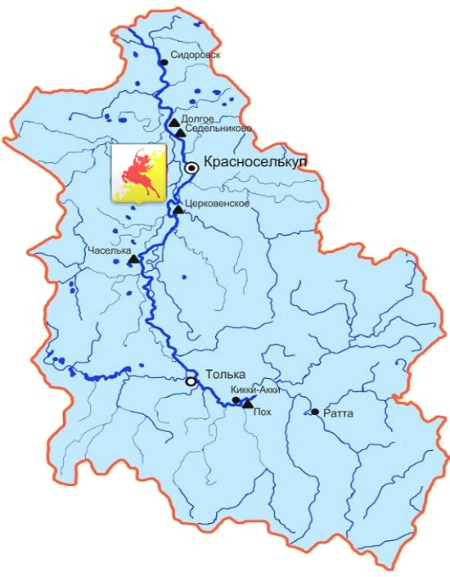 Эффективное функционирование и развитие системы образования неразрывно связано с условиями социально-экономического развития муниципалитета, состоянием демографической ситуации и рынка труда.Муниципальное образование Красноселькупский район расположен в юго-восточной части Ямало-Ненецкого автономного округа. Площадь района – 106,8 тысяч квадратных километров, что составляет 14,2 % территории Ямало-Ненецкого автономного округа, на западе граничит с Пуровским районом, на севере с Тазовским районом, на востоке с Красноярским краем, на юге с Нижневартовским районом Ханты-Мансийского автономного округа.В состав муниципального образования Красноселькупский район входит 4 населённых пункта: с.Красноселькуп, с. Толька, с. Ратта, с. Киккиакки. Городских населённых пунктов нет. На территории района проживают представители десятков национальностей. К национальным посёлкам относятся с. Ратта и с. Киккиакки.Численность населения на 01.01.2014 г. по Красноселькупскому району составила 6036 человек, что на 2,5% больше, чем на начало 2013 года, (численность населения на 01.01.2013 года составляла 5891 человек) из них:с. Красноселькуп – 3908 человек;с. Толька – 1945 человек;с. Ратта – 183 человека;коренных малочисленных народов Севера-1578 чел;Рост численности населения связан со снижением смертности в районе и миграционным ростом.Транспортная схема сложная. В основном, все перевозки осуществляются воздушным транспортом (самолет, вертолет). Зимой на помощь авиации приходит автотранспортное предприятие, которое до весны обеспечивает бесперебойную работу зимней дороги, а летом после вскрытия реки и начала навигации его заменяет речной флот. По данным центра занятости населения на 1.07.2014 года уровень безработицы составляет 0,03 % . Численность экономически-активного населения – 3174 человек.Основные виды занятости населения: сельское хозяйство, строительство, транспорт и связь, образование, здравоохранение и др.	Органом местного самоуправления, осуществляющим управление в сфереобразования, является Управление образования Администрации МО Красноселькупский район.Адрес Управления образования:629380, Ямало-Ненецкий автономный округ, Красноселькупский район, с. Красноселькуп, ул.Полярная 15.тел/факс (34932) 2-14-32E-mail: uoks@krasnoselkupsky.yanao.ru.Начальник Управления образования-Шарикова Алевтина Валентиновна. В системе образования реализуются окружные и муниципальные целевые программы:- муниципальная программа «Безопасный район на 2014-2020 годы»;-муниципальная программа «Развитие туризма, повышение эффективности реализации молодежной политики, организация отдыха и оздоровления детей и молодежи  в муниципальном образовании Красноселькупский район на 2014-2020 годы»;- муниципальная подпрограмма «Профилактика безнадзорности и правонарушений несовершеннолетних на 2014-2020 годы»;- подпрограмма «Обеспечение правопорядка и профилактики правонарушений  на территории МО Красноселькупский район на 2014-2020 годы»; - муниципальная подпрограмма «Защита прав и законных интересов коренных малочисленных народов Севера Красноселькупского района, обеспечение их социальных и духовных потребностей на 2014-2020 годы»;-муниципальная подпрограмма «Комплексные меры противодействия злоупотребления наркотиками и их незаконному обороту на 2014-2020 годы»;-муниципальная подпрограмма «Повышение безопасности дорожного движения в МО Красноселькупский район на 2014-2020 годы»;-муниципальная подпрограмма «Совершенствование и развитие муниципальной службы в МО Красноселькупский район на 2014-2018 годы»;-муниципальная подпрограмма  «Комплексные меры по противодействию экстремизма, гармонизации межэтнических и межкультурных отношений, профилактика проявления ксенофобии, укрепления толерантности на территории МО Красноселькупский район на 2014-2020 годы»;-муниципальная программа «Развитие системы образования в Красноселькупском районе на 2014-2016 годы»;-ОДЦП «Комплексные меры противодействия злоупотребления наркотиками и их незаконному обороту на 2014-2020 годы»;-ОДЦП «Комплексные меры по противодействию экстремизма, гармонизации межэтнических и межкультурных отношений, профилактика проявления ксенофобии, укрепления толерантности на территории ЯНАО»;- государственная программа РФ «Доступная среда» на 2011-2015 годы».         Деятельность Управления образования, муниципальных образовательных учреждений в 2014 году была направлена на создание условий для получения доступных и качественных услуг в сфере образования; реализацию комплекса мероприятий государственной и региональной политики в сфере образования в рамках своих компетенций и полномочий; определение муниципальной политики, гарантирующей право на качественное образование. В 2014 году образовательная политика на муниципальном уровне определялась постановлениями и распоряжениями вышестоящих организаций и другими нормативно-правовыми актами, регламентирующими функционирование и развитие системы образования района.Основными приоритетами в развитии  образования МО Красноселькупский район в 2014 году были:-повышение доступности и качества образовательных услуг в соответствии с заказом родительской общественности, требованиями инновационного развития экономики и современными потребностями общества;       - создание условий для интенсивного развития инновационной деятельности в сфере образования Красноселькупского района;-создание условий, обеспечивающих права граждан на получение образования, развитие различных форм его получения, социальной адаптации  всех детей с особыми потребностями в образовании;-реализация единой политики в области внедрения новых педагогических и информационных технологий;- организация системной работы с одаренными детьми, адресной социально-педагогической поддержки детей, имеющих повышенную мотивацию к обучению;- организация системы работы с детьми, подростками с отклонениями в поведении и ограниченными возможностями здоровья;- совершенствование организационно-экономического механизма функционирования системы образования Красноселькупского района;- создание благоприятных условий для активного включения детей, обучающихся (воспитанников) образовательных учреждений в экономическую, социально-политическую и культурную жизнь общества;- обеспечение условий для самореализации, становления к самоопределению, осмыслению образовательных перспектив обучающихся через участие в сетевых образовательных программах и проектах;-реализация основных направлений модернизации образования, национальной инициативы «Наша новая школа»;- введение федеральных государственных образовательных стандартов;- расширение государственно-общественного управления образованием;- реализация «дорожных карт», указов Президента, Посланий Президента и Губернатора, решений совещаний различного уровня;- перепрофилирование деятельности детского дома «Родничок».Анализ состояния  и перспектив развития образования проведён на основании: статистической отчётности 2014-2015 учебного года, мониторинга результатов сдачи государственной итоговой аттестации, мониторингов различной направленности. II. Содержательная часть2.1. Общее образование.1. Сведения о развитии дошкольного образования1.1. Уровень доступности дошкольного образования и численность населения, получающего дошкольное образование:        1.1.1. Доступность дошкольного образования (отношение численности детей в возрасте от 3 до 7 лет, получивших дошкольное образование в текущем году, к сумме численности детей в возрасте от 3 до 7 лет, получающих дошкольное образование в текущем году, и численность детей в возрасте от 3 до 7 лет, находящихся в очереди на получение в текущем году дошкольного образования).В  Красноселькупском районе на 31 декабря 2014 года проживает 742 ребенка в возрасте от 0 до 7 лет (на 31 декабря  2013 г. -772), из них в возрасте от 3 до  7 лет – 424 ребенка (2013 г. - 470). По состоянию на 31 декабря 2014 года различными формами дошкольного образования  охвачено 494 ребенка, что составляет 78%  от общего количества населения района в возрасте от 1 до 7 лет (аналогичный период 2013 г.-515 детей -75,1%). В возрасте от 3 до 7 лет дошкольным образованием охвачено 391 детей -97% от общего количества детей данного возраста, проживающих в районе и нуждающихся в дошкольном образовании (2013 г. – 417 детей -95%),   в том числе в дошкольных образовательных учреждениях – 378 детей -89% (2013 г.-405 человек-86,0%).Из 424 детей, проживающих на территории Красноселькупского района, 22 не состоят в очереди в детские сады, как нуждающиеся в дошкольном образовании. Связано это с временным пребыванием детей за пределами района.Очерёдность на устройство детей  в дошкольные образовательные учрежденияКак видно из гистограммы за последние три года снизилась очерёдность детей в возрастных категориях от 0 до 1,5, от 3 до 7 лет.   Оказание муниципальной услуги "Прием заявлений, постановка на учет и зачисление детей в образовательные учреждения, реализующие основную образовательную программу дошкольного образования (детские сады)" организовано в АИС "Е - услуги. Образование". Это позволило осуществить полное информирование граждан об очередности и комплектовании дошкольных образовательных учреждений, сократить  количество личных обращений граждан в Управление образования,  а населению- самостоятельно проводить оформление  ребенка в дошкольные учреждения.          1.1.2. Охват детей дошкольными образовательными организациями (отношение численности детей, посещающих дошкольные образовательные организации, к численности детей в возрасте от 2 месяцев до 7 лет включительно, скорректированной на численность детей соответствующих возрастов, обучающихся в общеобразовательных организациях).Всего детей от 2 месяцев до 7 лет 720 человек. Численность воспитанников дошкольных образовательных учреждений составляет  494 чел. 112 детей в возрасте 6-7 лет обучаются в образовательных учреждениях, реализующих программы начального общего образования. Отношение численности детей, посещающих дошкольные образовательные организации, к численности детей в возрасте от 2 месяцев до 7 лет включительно, скорректированной на численность детей соответствующих возрастов, обучающихся в общеобразовательных организациях, составляет 81,3 %., что больше аналогичного периода на 13 % (2013-68%).          1.1.3. Удельный вес численности воспитанников частных дошкольных образовательных организаций в общей численности воспитанников дошкольных образовательных организаций.           Частные дошкольные организации в МО Красноселькупский район отсутствуют.          1.2. Содержание образовательной деятельности и организация образовательного процесса по образовательным программам дошкольного образования         1.2.1. Удельный вес численности детей, обучающихся в группах кратковременного пребывания, в общей численности воспитанников дошкольных образовательных организаций. Группу кратковременного пребывания посещает 13 детей (2,63,0%)  ( 2013 г.- 12 человек -3,0%). Данная группа функционирует на базе МОУ «Раттовская школа-интернат основного общего образования им. С.И. Ирикова».          1.3. Кадровое обеспечение дошкольных образовательных организаций и оценка уровня заработной платы педагогических работников         1.3.1. Численность воспитанников организаций дошкольного образования в расчете на 1 педагогического работника.        Численность воспитанников муниципальных дошкольных образовательных учреждений 494 чел. Численность педагогических работников дошкольных образовательных учреждений составляет 45 чел. Численность воспитанников организаций дошкольного образования в расчете на 1 педагогического работника – 11. Соотношение численности воспитанников организаций дошкольного образования в расчете на 1 педагогического работника в течение 2014 года осталось неизменным. 1.3.2. Отношение среднемесячной заработной платы педагогических работников дошкольных образовательных организаций к среднемесячной заработной плате в сфере общего образования в районе.Среднемесячная заработная плана педагогических работников дошкольных образовательных организаций района составляет 61887,77 руб. Среднемесячная заработная плата в сфере общего образования в районе-61983,70. Отношение среднемесячной заработной платы педагогических работников дошкольных образовательных организаций к среднемесячной заработной плате в сфере общего образования в районе – 101,19.В текущем году наблюдается положительная динамика отношения среднемесячной заработной платы педагогических работников дошкольных образовательных организаций к среднемесячной заработной плате в сфере общего образования.Таким образом, в соответствии с Указом Президента от 07 мая 2012 года № 597 идёт поэтапное повышение заработной платы педагогических работников дошкольных образовательных учреждений района.1.4. Материально-техническое и информационное обеспечение дошкольных образовательных организаций1.4.1. Площадь помещений, используемых непосредственно для нужд дошкольных образовательных организаций, в расчете на одного воспитанника.Общая площадь помещений,  используемых непосредственно для нужд дошкольных образовательных учреждений, составляет 5405 кв.м. Численность воспитанников дошкольных образовательных учреждений 494 чел. Площадь помещений, используемых непосредственно для нужд дошкольных образовательных организаций, в расчете на одного воспитанника составляет 11 кв. м.Таким образом, данный среднерайонный показатель позволяет организовать воспитательно-образовательный процесс в муниципальных дошкольных образовательных учреждениях в соответствии с требованиями нормативных документов.1.4.2. Удельный вес числа организаций, имеющих водоснабжение, центральное отопление, канализацию, в общем числе дошкольных образовательных организаций.Всего дошкольных образовательных учреждений 3. Все дошкольные образовательные учреждения имеют водоснабжение, центральное отопление и канализацию. Удельный вес числа организаций, имеющих водоснабжение, центральное отопление, канализацию, в общем числе дошкольных образовательных организаций составляет 100%.         Таким образом, во всех дошкольных образовательных учреждениях созданы условия, отвечающие нормативным требованиям.1.4.3. Удельный вес числа организаций, имеющих физкультурные залы, в общем числе дошкольных образовательных организаций.Число дошкольных образовательных учреждений, имеющих физкультурные залы - 0. Всего дошкольных образовательных учреждений -3. Удельный вес числа организаций, имеющих физкультурные залы, в общем числе дошкольных образовательных организаций составляет 0%. В трёх дошкольных образовательных учреждениях отсутствуют физкультурные залы в связи с тем, что проектом зданий физкультурные залы не предусмотрены.Для реализации в полном объёме образовательной области «Физическая культура» основной общеобразовательной программы дошкольного образования используются помещения групповых комнат или музыкальных залов.Таким образом, в имеющихся условиях во всех дошкольных образовательных учреждениях реализуется в полном объёме образовательная область «Физическая культура» основной общеобразовательной программы дошкольного образования.1.4.4. Удельный вес числа организаций, имеющих закрытые плавательные бассейны, в общем числе дошкольных образовательных организаций.В муниципальных дошкольных образовательных учреждениях отсутствуют закрытые плавательные бассейны, так как не предусмотрены проектом зданий.1.4.5. Число персональных компьютеров, доступных для использования детьми, в расчете на 100 воспитанников дошкольных образовательных организаций.Число персональных компьютеров в муниципальных дошкольных образовательных учреждениях, доступных для использования детьми - 14. Численность воспитанников муниципальных дошкольных образовательных учреждений в возрасте 3 года и старше -391. Число персональных компьютеров, доступных для использования детьми, в расчете на 100 воспитанников дошкольных образовательных организаций составляет 4%. Количество компьютеров увеличено по сравнению с 2013 годом на 13 ед.1.5. Условия получения дошкольного образования лицами с ограниченными возможностями здоровья и инвалидами1.5.1. Удельный вес численности детей с ограниченными возможностями здоровья в общей численности воспитанников дошкольных образовательных организаций.Численность детей с ограниченными возможностями здоровья в образовательных учреждениях, реализующих образовательные программы дошкольного образования -8 чел. Численность воспитанников образовательных учреждений, реализующих образовательные программы дошкольного образования -494. Удельный вес численности детей с ограниченными возможностями здоровья в общей численности воспитанников дошкольных образовательных организаций составляет  1,62 %, что больше аналогичного периода прошлого года на 0,62%.         1.5.2. Удельный вес численности детей-инвалидов в общей численности воспитанников дошкольных образовательных организацийЧисленность детей с ограниченными возможностями здоровья в образовательных учреждениях, реализующих образовательные программы дошкольного образования -8 чел. Численность воспитанников образовательных учреждений, реализующих образовательные программы дошкольного образования -494. Удельный вес численности детей с ограниченными возможностями здоровья в общей численности воспитанников дошкольных образовательных организаций составляет  1,62 %, что больше аналогичного периода прошлого года на 0,62%.1.6. Состояние здоровья лиц, обучающихся по программам дошкольного образования1.6.1. Пропущено дней по болезни одним ребенком в дошкольной образовательной организации в год.Число дней, пропущенных воспитанниками образовательных учреждений, реализующих образовательные программы дошкольного образования по болезни –68,94. Среднегодовая численность воспитанников образовательных учреждений, реализующих образовательные программы дошкольного образования - 505. Пропущено дней по болезни одним ребенком в дошкольной образовательной организации в год 14. Данный показатель соответствует прошлому году. Анализ показывает, что чаще всего болеют дети раннего дошкольного возраста (до 3 лет).1.7. Изменение сети дошкольных образовательных организаций (в том числе ликвидация и реорганизация организаций, осуществляющих образовательную деятельность)1.7.1. Темп роста числа дошкольных образовательных организаций.Число дошкольных образовательных организаций-3. Число дошкольных образовательных организаций    в году, предшествовавшем отчётному году - 3. Темп роста числа дошкольных образовательных организаций составляет 100 %.1.8. Финансово-экономическая деятельность дошкольных образовательных организаций1.8.1. Общий объем финансовых средств, поступивших в дошкольные образовательные организации, в расчете на одного воспитанника.Общий объём финансирования дошкольных образовательных учреждений составляет 117927 тыс. руб. Среднегодовая численность воспитанников дошкольных образовательных учреждений – 505. Общий объем финансовых средств, поступивших в дошкольные образовательные организации, в расчете на одного воспитанника 233,52 тыс. руб. Расходы на одного ребёнка увеличены по сравнению с 2013 годом на 23,67 руб.1.8.2. Удельный вес финансовых средств от приносящей доход деятельности в общем объеме финансовых средств дошкольных образовательных организацийОбъём финансовых средств от приносящей доход деятельности (внебюджетных средств), поступивших в дошкольные образовательные учреждения, -3378,8 тыс. руб. Общий объём финансирования дошкольных образовательных учреждений -117927 тыс. руб. Удельный вес финансовых средств от приносящей доход деятельности в общем объеме финансовых средств дошкольных образовательных организаций составляет 2,86 %.            1.9. Создание безопасных условий при организации образовательного процесса в дошкольных образовательных организациях1.9.1. Удельный вес числа организаций, здания которых находятся в аварийном состоянии, в общем числе дошкольных образовательных организаций.Здания дошкольных образовательных учреждений, находящиеся в аварийном состоянии, в районе отсутствуют.1.9.2. Удельный вес числа организаций, здания которых требуют капитального ремонта, в общем числе дошкольных образовательных организаций.Здания дошкольных образовательных учреждений, требующие капитального ремонта, в районе отсутствуют.2. Сведения о развитии общего  образования2.Сведения о развитии начального общего образования, основного общего образования и среднего общего образования2.1. Уровень доступности начального общего образования, основного общего образования и среднего общего образования и численность населения, получающего начальное общее, основное общее и среднее общее образование2.1.1. Охват детей начальным общим, основным общим и средним общим образованием (отношение численности учащихся, осваивающих образовательные программы начального общего, основного общего или среднего общего образования, к численности детей в возрасте 7 - 17 лет).Образовательная политика в системе общего образования направлена на достижение современного качества образования, обеспечение доступности качественного образования для всех категорий обучающихся независимо от места жительства, создание условий организации образовательного процесса, соответствующих современным требованиям, инновационному социально-экономическому развитию страны.Структура системы  образования в 2014 году не претерпела значительных изменений. В районе функционирует три муниципальных общеобразовательных учреждения, из них одно учреждение основного общего образования, два –среднего общего образования. Два общеобразовательных учреждения района является казёнными, одно-бюджетное (МОУ Красноселькупская средняя общеобразовательная школа «Радуга»). Численность учащихся образовательных организаций, реализующих образовательные программы начального общего, основного общего и среднего общего образования - 908, что меньше аналогичного периода прошлого года на 17 человек. Количество классов-комплектов  остаётся на уровне прошлого учебного года 55. Средняя наполняемость в классах-16,5 обучающихся, что выше показателя прошлого года на 0,5 человек.  Самая низкая наполняемость в МОУ Ратттовская школа-интернат основного общего образования им. С.И. Ирикова -5,6 человек, данная школа в соответствии с распоряжением Правительства ЯНАО является малокомплектной, высокую-МОУ Красноселькупская средняя общеобразовательная школа «Радуга»-18,9 обучающихся.В трёх общеобразовательных учреждениях района (МОУ «Красноселькупская средняя общеобразовательная школа «Радуга», МОУ «Толькинская школа-интернат среднего общего образования», МОУ «Раттовская школа-интернат основного общего образования им. С.И. Ирикова») созданы необходимые условия для  качественного образования обучающихся с разными образовательными возможностями, в том числе для  детей с ограниченными возможностями здоровья, детей, оставшихся без попечения родителей, представителей коренных малочисленных народов Севера.Формы получения школьниками образования в 2014 году:в школах 888 (97,8%) учащихся обучаются в очной форме обучения, 13 (1,43%) подростков - по  очно-заочной; индивидуальное обучение по состоянию здоровья на дому получает трое (0,33%) обучающихся;один (0,11%) ребёнок получает образование  вне школы в семейной форме.               Численность обучающихся на начало 2014/2015 учебного года  составила 908 человек, из них обучается в дневных общеобразовательных школах 905 учащихся, в учебно-консультационных пунктах 3 человека.Численность постоянного населения в возрасте 7-17 лет – 926 чел.Охват детей начальным общим, основным общим и средним общим образованием (отношение численности учащихся, осваивающих образовательные программы начального общего, основного общего или среднего общего образования, к численности детей в возрасте 7 - 17 лет) составляет 98 %. (18 детей в возрасте 7 лет  посещают дошкольные образовательные учреждения).          2.1.2. Удельный вес численности учащихся общеобразовательных организаций, обучающихся в соответствии с федеральным государственным образовательным стандартом, в общей численности учащихся общеобразовательных организаций. В 3 общеобразовательных учреждениях района реализовывался федеральный государственный образовательный стандарт начального общего образования в штатном режиме:- в первых классах (6 классов, 98 учащихся, что составляет 100%),- во вторых классах (6 классов, 105 учащихся, что составляет 100%),- в третьих классах (6 классов, 93 учащихся, 100%),- в четвертых классах (5 классов, 77 учащихся, 100%).Федеральный государственный образовательный стандарт основного общего образования реализуется во всех пятых, шестых классах района в апробационном режиме:- в пятых классах (5 классов, 76 учащихся, 100%),- в шестых классах (5 классов, 87 учащихся, 100%)Всего осваивают основные образовательные программы начального общего и основного общего образования в соответствии с федеральными государственными образовательными стандартами начального общего образования и основного общего образования 536 обучающихся. Численность учащихся общеобразовательных учреждений – 908  чел. Удельный вес численности учащихся общеобразовательных организаций, обучающихся в соответствии с федеральным государственным образовательным стандартом, в общей численности учащихся общеобразовательных организаций – 62,5%, что больше 2013 года на 30,5%Результаты ежеквартального  мониторинга готовности общеобразовательных учреждений района к введению ФГОС ООО, ФГОС СОО показывают, что на уровне ФГОС ООО сформирована положительная динамика охвата по сравнению с 2013 годом.2.1.3. Оценка родителями учащихся общеобразовательных организаций возможности выбора общеобразовательной организации (оценка удельного веса численности родителей учащихся, отдавших своих детей в конкретную школу по причине отсутствия других вариантов для выбора, в общей численности родителей учащихся общеобразовательных организаций). Численность респондентов (родителей учащихся общеобразовательных организаций), выбравших при ответе на вопрос анкеты «Рассматривали ли Вы при поступлении в данную школу наряду с ней другие варианты или нет?» вариант «Нет, т.к. она единственная в нашем населённом пункте» -178. Численность респондентов (родителей учащихся общеобразовательных организаций), отвечавших на вопрос анкеты «Рассматривали ли Вы при   поступлении в данную школу наряду с ней другие варианты или нет?» - 178.Оценка удельного веса численности родителей учащихся, отдавших своих детей в конкретную школу по причине отсутствия других вариантов для выбора, в общей численности родителей учащихся общеобразовательных организаций- 100 %.В связи с тем, что населённые пункты МО Красноселькупский район, в которых находятся общеобразовательные учреждения, значительно удалены друг от друга, 100 % респондентов выбрали вариант ответа «Нет, т.к. она единственная в нашем населённом пункте».2.2. Содержание образовательной деятельности и организация образовательного процесса по образовательным программам начального общего образования, основного общего образования и среднего общего образования2.2.1. Удельный вес численности лиц, занимающихся во вторую или третью смены, в общей численности учащихся общеобразовательных организаций.Численность учащихся общеобразовательных учреждений, реализующих образовательные программы начального общего, основного общего и среднего общего образования, занимающихся во вторую смену, составляет 59 чел. Всего численность учащихся общеобразовательных учреждений района - 908. Удельный вес численности лиц, занимающихся во вторую или третью смены, в общей численности учащихся общеобразовательных организаций -6,52 % (2013 год-11%)Вторая смена введена в МОУ Красноселькупская средняя общеобразовательная школа «Радуга» для обучающихся третьих классов. В данной школе произошло по сравнению с прошлым учебным годом сокращение на 43(0,8%) школьника обучающихся во вторую смену.2.2.2. Удельный вес численности лиц, углубленно изучающих отдельные предметы, в общей численности учащихся общеобразовательных организаций.В общеобразовательных учреждениях 24 учащихся углублённо изучают  предмет математика. Всего численность учащихся общеобразовательных учреждений района - 908. Удельный вес численности лиц, углубленно изучающих отдельные предметы, в общей численности учащихся общеобразовательных организаций, составляет 2,65 чел. Углубленное изучение предмета математика осуществляется в 9 «Б» классе «МОУ «Красноселькупская средняя общеобразовательная школа «Радуга».2.3. Кадровое обеспечение общеобразовательных организаций, иных организаций, осуществляющих образовательную деятельность в части реализации основных общеобразовательных программ, а также оценка уровня заработной платы педагогических работников2.3.1. Численность учащихся в общеобразовательных организациях в расчете на 1 педагогического работника.Численность учащихся - 908 чел. Численность педагогических работников (без внешних совместителей) – 115. Численность учащихся в общеобразовательных организациях в расчете на 1 педагогического работника составляет –8 (2013 год-7).МОУ Ратттовская школа-интернат основного общего образования им. С.И. Ирикова в соответствии с распоряжением Правительства ЯНАО является малокомплектной. Численность учащихся в расчете на 1 педагогического работника ниже среднерайонного показателя и не превышает 3. МОУ Красноселькупская средняя общеобразовательная школа «Радуга» является более многочисленной  численность учащихся в расчете на 1 педагогического работника выше среднерайонного показателя и превышает 10. 2.3.2. Удельный вес численности учителей в возрасте до 35 лет в общей численности учителей общеобразовательных организаций.Численность учителей в возрасте до 35 лет – 11. Общая численность учителей – 77. Удельный вес численности учителей в возрасте до 35 лет в общей численности учителей общеобразовательных организаций составляет 14,29 %В течение 2014 года наблюдается снижение численности учителей в возрасте до 35 лет в общей численности учителей общеобразовательных организаций  на 3,7 % по сравнению с 2013 годом.2.3.3. Отношение среднемесячной заработной платы педагогических работников государственных и муниципальных общеобразовательных организаций к среднемесячной заработной плате в субъекте Российской Федерации.Отношение среднемесячной заработной платы педагогических работников государственных и муниципальных общеобразовательных организаций к среднемесячной заработной плате в субъекте Российской Федерации 99,73 %, из них учителей -102,99 %. Среднемесячная заработная плата педагогических работников муниципальных общеобразовательных организаций района составляет-73946,61 руб.  Среднемесячная заработная плата учителей муниципальных общеобразовательных организаций района составляет-76361,92 руб.  Среднемесячная заработная плата в Ямало-Ненецком автономном округе -74148,46 руб. В соответствии с Указом Президента от 07 мая 2012 года № 597 в районе соблюдается соотношение среднемесячной заработной платы педагогических работников муниципальных общеобразовательных организаций к среднемесячной заработной плате в субъекте Российской Федерации.2.4. Материально-техническое и информационное обеспечение общеобразовательных организаций, а также иных организаций, осуществляющих образовательную деятельность в части реализации основных общеобразовательных программ2.4.1. Общая площадь всех помещений общеобразовательных организаций в расчете на одного учащегося.Общая площадь помещений общеобразовательных учреждений -21023 кв.м. Численность учащихся -908 чел. 59 обучающихся обучается во вторую смену. Общая площадь всех помещений общеобразовательных организаций в расчете на одного учащегося -25 кв.м.2.4.2. Удельный вес числа организаций, имеющих водопровод, центральное отопление, канализацию, в общем числе общеобразовательных организаций.100% общеобразовательных учреждений имеющих водопровод, центральное отопление, канализацию.Таким образом, во всех общеобразовательных учреждениях созданы условия, отвечающие санитарно-гигиеническим требованиям.2.4.3. Число персональных компьютеров, используемых в учебных целях, в расчете на 100 учащихся общеобразовательных организаций.Число персональных компьютеров, используемых в учебных целях -446. Число персональных компьютеров, имеющих доступ к сети Интернет- 181. Численность обучающихся -908.Число персональных компьютеров, используемых в учебных целях, в расчете на 100 учащихся общеобразовательных организаций – 49, произошло увеличение на 15 единиц.  Число персональных компьютеров, используемых в учебных целях, имеющих доступ к Интернету, в расчете на 100 учащихся общеобразовательных организаций - 20.В течение года показатель числа персональных компьютеров, используемых в учебных целях, в расчете на 100 учащихся общеобразовательных организаций увеличился на 15 %.Таким образом, обеспеченность компьютерами, которые используются в учебных целях, находится на достаточном уровне. 2.4.4. Удельный вес числа общеобразовательных организаций, имеющих скорость подключения к сети Интернет от 1 Мбит/с и выше, в общем числе общеобразовательных организаций, подключенных к сети Интернет.Число общеобразовательных учреждений, имеющих скорость подключения к сети Интернет от 1 Мбит/с и выше - 2. Всего общеобразовательных организаций -3.Удельный вес числа общеобразовательных организаций, имеющих скорость подключения к сети Интернет от 1 Мбит/с и выше в общем числе общеобразовательных организаций, подключенных к сети Интернет - 67 %. Одно общеобразовательное учреждение (МОУ «Толькинская школа-интернат среднего общего образования») имеет скорость подключения к сети Интернет менее 1 Мбит/с в связи с тем, что в общеобразовательном учреждении установлен спутниковый терминал по технологии подключения FAP. Доступ к сети Интернет является лимитированным, т.е. по мере использования трафика скорость Интернет соединения снижается до 600 Кбит/с.   2.5. Условия получения начального общего, основного общего и среднего общего образования лицами с ограниченными возможностями здоровья и инвалидами2.5.1. Удельный вес численности детей с ограниченными возможностями здоровья, обучающихся в классах, не являющихся специальными (коррекционными), общеобразовательных организаций, в общей численности детей с ограниченными возможностями здоровья, обучающихся в общеобразовательных организациях.Численность обучающихся с ОВЗ в общеобразовательных учреждениях-73, численность обучающихся с ОВЗ в классах, не являющихся специальными коррекционными – 43. Удельный вес численности детей с ограниченными возможностями здоровья, обучающихся в классах, не являющихся специальными (коррекционными), общеобразовательных организаций, в общей численности детей с ограниченными возможностями здоровья, обучающихся в общеобразовательных организациях –58,9 % (2013-57%).В общеобразовательных учреждениях района созданы условия, обеспечивающие равный доступ к образованию для всех обучающихся с учётом образовательных потребностей и индивидуальных возможностей.2.5.2. Удельный вес численности детей-инвалидов, обучающихся в классах, не являющихся специальными (коррекционными), общеобразовательных организаций, в общей численности детей-инвалидов, обучающихся в общеобразовательных организациях.Численность детей-инвалидов в общеобразовательных учреждениях -13. Численность детей-инвалидов в классах, не являющихся специальными (коррекционными) –8. Удельный вес численности детей-инвалидов, обучающихся в классах, не являющихся специальными (коррекционными), общеобразовательных организаций, в общей численности детей-инвалидов, обучающихся в общеобразовательных организациях -61,54 %, что ниже показателя прошлого года на 8,5%В ОУ района созданы условия, обеспечивающие равный доступ к образованию для всех обучающихся с учётом образовательных потребностей и индивидуальных возможностей.2.6. Результаты аттестации лиц, обучающихся по образовательным программам начального общего образования, основного общего образования и среднего общего образования2.6.1.Отношение среднего балла единого государственного экзамена (далее - ЕГЭ) (в расчете на 1 предмет) в 10% общеобразовательных организаций с лучшими результатами ЕГЭ к среднему баллу ЕГЭ (в расчете на 1 предмет) в 10% общеобразовательных организаций с худшими результатами ЕГЭ.Отношение среднего балла единого государственного экзамена (далее - ЕГЭ) (в расчете на 1 предмет) в 10% общеобразовательных организаций с лучшими результатами ЕГЭ к среднему баллу ЕГЭ (в расчете на 1 предмет) в 10% общеобразовательных организаций с худшими результатами ЕГЭ показать не возможно по причине того, что в районе всего две общеобразовательные организации среднего общего образования2.6.2. Среднее значение количества баллов по ЕГЭ, полученных выпускниками, освоившими образовательные программы среднего общего образования:Среднее значение количества баллов по ЕГЭ, полученных выпускниками, освоившими образовательные программы среднего общего образования по математике составляет 35,91 б., по русскому языку –57,6 б., что ниже соответствующих среднеокружных показателей на 6,44 б.  и 4,73 б. соответственно. Среднее значение количество баллов по ЕГЭ, полученных выпускниками в 2014 году, по математике на 5,31 б. ниже прошлого года, по русскому языку ниже на 2,22 б.. 2.6.3.Среднее значение количества баллов по государственной итоговой аттестации (далее - ГИА), полученных выпускниками, освоившими образовательные программы основного общего образования.Среднее значение количества баллов по государственной итоговой аттестации (далее - ГИА), полученных выпускниками, освоившими образовательные программы основного общего образования по математике -10.4б., что значительно ниже показателя прошлого года (на 7,3 б., 2013 год-17,65), по русскому языку –22,4б., что ниже на 7,2 б. 2013 года.2.6.4. Удельный вес численности выпускников, освоивших образовательные программы среднего общего образования, получивших количество баллов по ЕГЭ ниже минимального, в общей численности выпускников, освоивших образовательные программы среднего общего образования, сдававших ЕГЭУдельный вес численности выпускников, освоивших образовательные программы среднего общего образования, получивших количество баллов по ЕГЭ ниже минимального, в общей численности выпускников, освоивших образовательные программы среднего общего образования, сдававших ЕГЭ, составляет по математике 0 %, по русскому языку –_0 %, что ниже прошлого года на 7 и 8% соответственно.2.6.5.Удельный вес численности выпускников, освоивших образовательные программы основного общего образования, получивших количество баллов по ГИА ниже минимального, в общей численности выпускников, освоивших образовательные программы основного общего образования, сдававших ГИА.Удельный вес численности выпускников, освоивших образовательные программы основного общего образования, получивших количество баллов по ГИА ниже минимального, в общей численности выпускников, освоивших образовательные программы основного общего образования, сдававших ГИА, по математике 0 %, русскому языку -0 %, что соответствует аналогичному периоду прошлого года.2.7.Состояние здоровья лиц, обучающихся по основным общеобразовательным программам, здоровьесберегающие условия, условия организации физкультурно-оздоровительной и спортивной работы в общеобразовательных организациях, а также в иных организациях, осуществляющих образовательную деятельность в части реализации основных общеобразовательных программ2.7.1. Удельный вес лиц, обеспеченных горячим питанием, в общей численности обучающихся общеобразовательных организаций.Численность обучающихся в общеобразовательных учреждениях (очного обучения) - 905 чел. Численность обучающихся, пользующихся горячим питанием – 905 чел. Удельный вес лиц, обеспеченных горячим питанием, в общей численности обучающихся общеобразовательных организаций - 100%.Горячим питанием обеспечены все учащиеся муниципальных общеобразовательных учреждений.2.7.2. Удельный вес числа организаций, имеющих логопедический пункт или логопедический кабинет, в общем числе общеобразовательных организаций.Число общеобразовательных учреждений, имеющих логопедический кабинет – 2. Число общеобразовательных учреждений – 3. Удельный вес числа организаций, имеющих логопедический пункт или логопедический кабинет, в общем числе общеобразовательных организаций -66,7%2.7.3. Удельный вес числа организаций, имеющих физкультурные залы, в общем числе общеобразовательных организаций.Число общеобразовательных учреждений, имеющих физкультурные залы – 3. Число общеобразовательных учреждений – 3.Удельный вес числа организаций, имеющих физкультурные залы, в общем числе общеобразовательных организаций -100 %.2.7.4. Удельный вес числа организаций, имеющих плавательные бассейны, в общем числе общеобразовательных организаций.Общеобразовательные учреждения не имеют плавательных бассейнов, т.к. не предусмотрено их наличие проектным решением.2.8. Изменение сети организаций, осуществляющих образовательную деятельность по основным общеобразовательным программам (в том числе ликвидация и реорганизация организаций, осуществляющих образовательную деятельность).2.8.1. Темп роста числа общеобразовательных организаций.Число общеобразовательных учреждений в отчётном году - 3. Число общеобразовательных учреждений, предшествовавшем отчётному году - 3. Темп роста числа общеобразовательных организаций-100 %.Изменений числа общеобразовательных учреждений в текущем году не происходило.2.9. Финансово-экономическая деятельность общеобразовательных организаций, а также иных организаций, осуществляющих образовательную деятельность в части реализации основных общеобразовательных программ.2.9.1. Общий объем финансовых средств, поступивших в общеобразовательные организации, в расчете на одного учащегося.Объём финансирования общеобразовательных учреждений -306992 тыс. руб. Среднегодовая численность учащихся -932. Общий объем финансовых средств, поступивших в общеобразовательные организации, в расчете на одного учащегося составляет 329,39 тыс. руб., что больше 2013 года на 18,89 руб.2.9.2. Удельный вес финансовых средств от приносящей доход деятельности в общем объеме финансовых средств общеобразовательных организаций.Объём средств от приносящей доход деятельности -0 тыс. руб. Общий объём финансирования общеобразовательных учреждений -306992 тыс. руб. Удельный вес финансовых средств от приносящей доход деятельности в общем объеме финансовых средств общеобразовательных организаций -0 %.2.10. Создание безопасных условий при организации образовательного процесса в общеобразовательных организациях2.10.1. Удельный вес числа организаций, имеющих пожарные краны и рукава, в общем числе общеобразовательных организаций.Число общеобразовательных учреждений - 3. Число общеобразовательных учреждений, имеющих пожарные краны и рукава - 3. Удельный вес числа организаций, имеющих пожарные краны и рукава, в общем числе общеобразовательных организаций-100 %.Таким образом, во всех общеобразовательных учреждениях созданы безопасные условия для осуществления образовательного процесса.2.10.2. Удельный вес числа организаций, имеющих дымовые извещатели, в общем числе общеобразовательных организаций.Число общеобразовательных учреждений-3. Число общеобразовательных учреждений, имеющих дымовые извещатели -3. Удельный вес числа организаций, имеющих дымовые извещатели, в общем числе общеобразовательных организаций – 100 %.Таким образом, во всех общеобразовательных учреждениях созданы безопасные условия для осуществления образовательного процесса.2.10.3. Удельный вес числа организаций, имеющих "тревожную кнопку", в общем числе общеобразовательных организаций.Число общеобразовательных учреждений - 3. Число общеобразовательных учреждений, имеющих «тревожную кнопку» - 3. Удельный вес числа организаций, имеющих "тревожную кнопку", в общем числе общеобразовательных организаций – 100 %.Таким образом, во всех общеобразовательных учреждения созданы безопасные условия для осуществления образовательного процесса.2.10.4. Удельный вес числа организаций, имеющих охрану, в общем числе общеобразовательных организаций.Число общеобразовательных учреждений - 3. Число общеобразовательных учреждений, имеющих охрану - 1. Удельный вес числа организаций, имеющих охрану, в общем числе общеобразовательных организаций – 33,3% (только в МОУ «Толькинская школа-интернат среднего общего образования), что соответствует показателям 2013 года. 2.10.5. Удельный вес числа организаций, имеющих систему видеонаблюдения, в общем числе общеобразовательных организаций.Число общеобразовательных учреждений - 3. Число общеобразовательных учреждений, имеющих систему видеонаблюдения - 3. Удельный вес числа организаций, имеющих систему видеонаблюдения, в общем числе общеобразовательных организаций – 100 %.Таким образом, во всех общеобразовательных учреждения созданы безопасные условия для осуществления образовательного процесса.2.10.6. Удельный вес числа организаций, здания которых находятся в аварийном состоянии, в общем числе общеобразовательных организаций.Число общеобразовательных учреждений -3. Число общеобразовательных учреждений, здания которых находятся в аварийном состоянии – 0. Удельный вес числа организаций, здания которых находятся в аварийном состоянии, в общем числе общеобразовательных организаций - 0.2.10.7. Удельный вес числа организаций, здания которых требуют капитального ремонта, в общем числе общеобразовательных организаций.Число общеобразовательных учреждений-3. Число общеобразовательных учреждений, здания которых требуют капитального ремонта - 1.Удельный вес числа организаций, здания которых требуют капитального ремонта, в общем числе общеобразовательных организваций – 33,3 (МОУ «Толькинская школа-интернат среднего общего образования), удельный вес 2014 года соответствует показателям 2013 года. 3. Сведения о развитии дополнительного образования5. Сведения о развитии дополнительного образования детей и взрослых5.1. Численность населения, обучающегося по дополнительным общеобразовательным программам5.1.1. Охват детей в возрасте 5 - 18 лет дополнительными общеобразовательными программами (удельный вес численности детей, получающих услуги дополнительного образования, в общей численности детей в возрасте 5 - 18 лет).Численность детей, обучающихся в образовательных организациях дополнительного образования–875. Численность населения в возрасте от 5 до 18 лет –1138. Охват детей в возрасте 5 - 18 лет дополнительными общеобразовательными программами (удельный вес численности детей, получающих услуги дополнительного образования, в общей численности детей в возрасте 5 - 18 лет) -76,9 %. 5.2. Содержание образовательной деятельности и организация образовательного процесса по дополнительным общеобразовательным программам.5.2.1. Структура численности обучающихся в организациях дополнительного образования по видам образовательной деятельности (удельный вес численности детей, обучающихся в организациях, реализующих дополнительные общеобразовательные программы различных видов, в общей численности детей, обучающихся в организациях, реализующих дополнительные общеобразовательные программы).Численность детей, обучающихся в образовательных организациях дополнительного образования–875. Численность детей, обучающихся в детских школах искусств -62. Численность детей, посещающих секции, организованные по линии Управления по физической культуре и спорту -93. Данные поданы с учётом посещения ребенком одного кружка (объединения, секции и др). Численность детей, обучающихся по дополнительным общеобразовательным программам по видам деятельности (1030):художественная -465, туристско-краеведческая -70, техническая -95, физкультурно-спортивная-126, естественно-научная-107, социально-педагогическая-167. Удельный вес численности детей, обучающихся в организациях, реализующих дополнительные общеобразовательные программы различных видов, в общей численности детей, обучающихся в организациях, реализующих дополнительные общеобразовательные программы-85% что выше прошлого года на 30%Наиболее востребованными учащимися являются следующие виды деятельности: художественная, физкультурно-спортивная, социально-педагогическая.5.3. Кадровое обеспечение организаций, осуществляющих образовательную деятельность в части реализации дополнительных общеобразовательных программ5.3.1. Отношение среднемесячной заработной платы педагогических работников государственных и муниципальных образовательных организаций дополнительного образования к среднемесячной заработной плате в субъекте Российской Федерации.Среднемесячная заработная плата педагогических работников муниципальных образовательных организаций дополнительного образования в районе-48215,31 руб. Среднемесячная номинальная начисленная заработная плата в субъекте -74148,46.Отношение среднемесячной заработной платы педагогических работников государственных и муниципальных образовательных организаций дополнительного образования к среднемесячной заработной плате в субъекте Российской Федерации составляет 65,03.В текущем году данное соотношение имеют положительную динамику и увеличилось на 2,966 % в сравнении с прошлым годом, что соответствует плану поэтапного доведения данного соотношения к 2018 году до100 % .5.4. Материально-техническое и информационное обеспечение организаций, осуществляющих образовательную деятельность в части реализации дополнительных общеобразовательных программ5.4.1. Общая площадь всех помещений организаций дополнительного образования в расчете на одного обучающегося.Общая площадь всех помещений образовательных организаций дополнительного образования - 3249 кв.м. Численность детей, обучающихся в образовательных организациях дополнительного образования - 875.Общая площадь всех помещений организаций дополнительного образования в расчете на одного обучающегося составляет 4 кв.м.5.4.2. Удельный вес числа организаций, имеющих водопровод, центральное отопление, канализацию, в общем числе образовательных организаций дополнительного образования.Число образовательных организаций дополнительного образования - 2. Удельный вес числа организаций, имеющих водопровод, центральное отопление, канализацию – 100 %.5.4.3. Число персональных компьютеров, используемых в учебных целях, в расчете на 100 обучающихся организаций дополнительного образованияЧисло персональных компьютеров, используемых в учебных целях -67, что больше прошлого года на 64. Число персональных компьютеров, имеющих доступ к Интернет -15, что больше 2013 года на 11 единиц. Общее количество обучающихся в организациях дополнительного образования детей-875.Число персональных компьютеров, используемых в учебных целях, в расчете на 100 обучающихся организаций дополнительного образования: всего -8 %, имеющих доступ к Интернету - 2 %.Таким образом, в образовательном процессе учреждения дополнительного образования имеют возможность активно использовать компьютерную технику. 5.5. Изменение сети организаций, осуществляющих образовательную деятельность по дополнительным общеобразовательным программам (в том числе ликвидация и реорганизация организаций, осуществляющих образовательную деятельность)5.5.1. Темп роста числа образовательных организаций дополнительного образования.Темп роста числа образовательных организаций дополнительного образования составляет 100 %. Изменения количества образовательных организаций, реализующих дополнительные образовательные программы, не происходило.5.6. Финансово-экономическая деятельность организаций, осуществляющих образовательную деятельность в части обеспечения реализации дополнительных общеобразовательных программ5.6.1. Общий объем финансовых средств, поступивших в образовательные организации дополнительного образования, в расчете на одного обучающегося.Общий объём финансирования образовательных организаций дополнительного образования-57620 тыс.руб. Численность детей, обучающихся в образовательных организациях дополнительного образования -875Общий объем финансовых средств, поступивших в образовательные организации дополнительного образования, в расчете на одного обучающегося составляет -68,85 тыс. руб.5.6.2. Удельный вес финансовых средств от приносящей доход деятельности в общем объеме финансовых средств образовательных организаций дополнительного образования.Объём средств от приносящей доход деятельности - 0 тыс. руб. Общий объём финансирования образовательных организаций дополнительного образования - 57620. Удельный вес финансовых средств от приносящей доход деятельности в общем объеме финансовых средств образовательных организаций дополнительного образования составляет 0 %.5.7. Структура организаций, осуществляющих образовательную деятельность, реализующих дополнительные общеобразовательные программы (в том числе характеристика их филиалов)5.7.1. Удельный вес числа организаций, имеющих филиалы, в общем числе образовательных организаций дополнительного образования.Организации дополнительного образования, реализующие дополнительные общеобразовательные программы, филиалов не имеют.5.8. Создание безопасных условий при организации образовательного процесса в организациях, осуществляющих образовательную деятельность в части реализации дополнительных общеобразовательных программ5.8.1. Удельный вес числа организаций, имеющих пожарные краны и рукава, в общем числе образовательных организаций дополнительного образования.Число образовательных организаций дополнительного образования, реализующие дополнительные общеобразовательные программы – 2 и 100% из них  имеют пожарные краны и рукава.5.8.2. Удельный вес числа организаций, имеющих дымовые извещатели, в общем числе образовательных организаций дополнительного образования.Число образовательных организаций дополнительного образования, реализующие дополнительные общеобразовательные программы -2 и 100% образовательных организации дополнительного образования имеют  имеют дымовые извещатели.5.8.3. Удельный вес числа организаций, здания которых находятся в аварийном состоянии, в общем числе образовательных организаций дополнительного образования.Организации, здания которых находятся в аварийном состоянии, отсутствуют. Удельный вес числа организаций, здания которых находятся в аварийном состоянии, в общем числе образовательных организаций дополнительного образования составляет 0 %.5.8.4. Удельный вес числа организаций, здания которых требуют капитального ремонта, в общем числе образовательных организаций дополнительного образования.Организации, здания которых требуют капитального ремонта, отсутствуют. Удельный вес числа организаций, здания которых требуют капитального ремонта, в общем числе образовательных организаций дополнительного образования составляет 0 %.5.9. Учебные и внеучебные достижения лиц, обучающихся по программам дополнительного образования детей5.9.1. Результаты занятий детей в организациях дополнительного образования (оценка удельного веса родителей детей, обучающихся в образовательных организациях дополнительного образования, отметивших различные результаты обучения их детей, в общей численности родителей детей, обучающихся в образовательных организациях дополнительного образования)Анкетирование по данным направлениям не проводилось- Дополнительное образованиеУдельный вес численности детей, получающих услуги дополнительного образования, в общей численности детей в возрасте 5 - 18 лет – 76,9 %. Дополнительным образованием в системе образования охвачено 85%Наиболее востребованными учащимися являются следующие виды деятельности: художественная, физкультурно-спортивная, социально-педагогическая.Отношение среднемесячной заработной платы педагогических работников государственных и муниципальных образовательных организаций дополнительного образования к среднемесячной заработной плате в субъекте Российской Федерации составляет 65,03. В текущем году данное соотношение имеют положительную динамику и увеличилось на 2,97 % в сравнении с началом текущего года, что соответствует плану поэтапного доведения данного соотношения к 2018 году до 100 %.Учреждения дополнительного образования детей имеют оптимальное материально-техническое и информационное обеспечение.В организациях дополнительного образования созданы безопасные условий при организации образовательного процесса.Предложения по усилению результативности функционирования системы образования за счёт повышения качества принимаемых для неё управленческих решений1.Перспективы развития дополнительного образованияIII. Заключительная часть- Дошкольное образованиеВ возрасте от 3 до 7 лет дошкольным образованием охвачено 391 детей -97% от общего количества детей данного возраста, проживающих в районе и нуждающихся в дошкольном образовании,   в том числе в дошкольных образовательных учреждениях – 378 детей -89%. Отношение численности детей, посещающих дошкольные образовательные организации, к численности детей в возрасте от 2 месяцев до 7 лет включительно, скорректированной на численность детей соответствующих возрастов, обучающихся в общеобразовательных организациях, составляет 81,3 %..На территории района 13 детей посещает группу кратковременного пребывания детей.На одного педагогического работника организаций дошкольного образования приходится 11 воспитанников.В соответствии с Указом Президента от 07 мая 2012 года №597 идёт поэтапное повышение заработной платы педагогических работников дошкольных образовательных учреждений.Материально-техническое и информационное обеспечение дошкольных образовательных учреждений находится на допустимом уровне, позволявший организовывать воспитательно–образовательный процесс в соответствии с требованиями нормативных документов.Удельный вес численности детей с ограниченными возможностями здоровья в общей численности воспитанников дошкольных образовательных учреждений составляет 1,62.Одним ребенком в дошкольных образовательных организациях по болезни пропущено 14 дней в год.Прослеживается рост финансовых расходов на одного ребёнка в дошкольных образовательных учреждениях, удельный вес финансовых средств приносящей доход деятельности в общем объёме финансовых средств дошкольных образовательных организаций составляет 2,86%.В районе созданы безопасные условия при организации образовательного процесса в дошкольных образовательных организацияхПредложения по усилению результативности функционирования системы образования за счёт повышения качества принимаемых для неё управленческих решений1.Перспективы развития дошкольного образования- Общее образованиеОхват детей начальным общим, основным общим и средним общим образованием (отношение численности учащихся, осваивающих образовательные программы начального общего, основного общего или среднего общего образования, к численности детей в возрасте 7 - 17 лет составляет 98 %. Образованием не охвачены 18детей в возрасте 7 лет, посещающие ДОУ.В соответствии с приказом Министерства образования и науки РФ от 06 октября 2009 г. № 373 «Об утверждении и введении в действие федерального государственного образовательного стандарта начального общего образования», от 27.12.2010 года № 1897 «Об утверждении федерального государственного образовательного стандарта основного общего образования» в районе осуществляется поэтапный переход на стандарты нового поколения. 62,5% школьников обучаются по федеральным государственным образовательным стандартам.В связи с тем, что большинство населённых пунктов района, в которых находятся общеобразовательные учреждения, значительно удалены друг от друга, 100 % респондентов выбрали вариант ответа «Нет, т.к. она единственная в нашем населённом пункте».Вторая смена введена в МОУ «Красноселькупская средняя общеобразовательная школа «Радуга» в третьих классов (59 обучающихся), в данной школе также организовано углубленное изучение предмета математика (29 обучающихся).Численность обучающихся в общеобразовательных учреждениях в расчёте на одного педагогического работника составляет 8. Это связано с тем, что на территории района имеется малокомплектная школа, где на одного работника приходится 3 обучающихся.В  2014 года наблюдается снижение численности учителей в возрасте до 35 лет в общей численности учителей общеобразовательных организаций на 3,7%.В соответствии с Указом Президента от 07 мая 2012 года № 597 в районе соблюдается соотношение среднемесячной заработной платы педагогических работников муниципальных общеобразовательных организаций к среднемесячной заработной плате в субъекте Российской Федерации.100 % общеобразовательных учреждений имеют водопровод, центральное отопление, канализацию.В течение 2014 года показатель числа персональных компьютеров, используемых в учебных целях, в расчете на 100 учащихся общеобразовательных организаций увеличился на 15 %. Обеспеченность компьютерами, которые используются в учебных целях, находится на достаточном уровне. Удельный вес числа общеобразовательных организаций, имеющих скорость подключения к сети Интернет от 1 Мбит/с и выше в общем числе общеобразовательных организаций, подключенных к сети Интернет - 67 %. Одно общеобразовательное учреждение (МОУ «Толькинская школа-интернат среднего общего образования») имеет скорость подключения к сети Интернет менее 1 Мбит/с в связи с тем, что в общеобразовательном учреждении установлен спутниковый терминал по технологии подключения FAP. Доступ к сети Интернет является лимитированным, т.е. по мере использования трафика скорость Интернет соединения снижается до 600 Кбит/с.   В общеобразовательных учреждениях района созданы условия, обеспечивающие равный доступ к образованию для всех обучающихся с учётом образовательных потребностей и индивидуальных возможностей.Удельный вес численности выпускников, освоивших образовательные программы среднего общего и основного общего образования, получивших количество баллов по ЕГЭ и ГИА ниже минимального, в общей численности выпускников, освоивших образовательные программы среднего общего и основного общего образования, сдававших ЕГЭ и ГИА, по математике 0 %, русскому языку -0 %.Горячим питанием обеспечены все учащиеся муниципальных общеобразовательных учреждений.В текущем году удельный вес числа организаций, имеющих логопедический кабинет, в общем числе общеобразовательных организаций, составляет 66,7 %. 100 % общеобразовательных учреждений имеют физкультурные залы.Изменений числа общеобразовательных учреждений в текущем году не происходило.Общий объем финансовых средств, поступивших в общеобразовательные организации, в расчете на одного учащегося, выше среднерайонного показателя в малочисленных школах.Платные образовательные услуги в школах не осуществлялись.В общеобразовательных учреждениях созданы безопасные условия при организации образовательного процесса: установлены «тревожные кнопки», имеются дымовые извещатели, пожарные краны и рукава, система видеонаблюдения.Предложения по усилению результативности функционирования системы образования за счёт повышения качества принимаемых для неё управленческих решений1.Перспективы развития начального общего, основного общего, среднего общего образованияОхват детей в возрасте 5 - 18 лет дополнительными общеобразовательными программамиПродолжить работу по охвату детей в возрасте 5 - 18 лет дополнительными общеобразовательными программами Повышение заработной платы педагогических работников учреждений дополнительного образованияпродолжить работу по поэтапному повышению заработной платы педагогических работников учреждений дополнительного образования в рамках реализации Указов Президента РФ№ 597 от 07 мая 2012 гМатериально-техническое и информационное обеспечение.Пополнение материально-технического и информационного обеспечения